Universidad de Chile 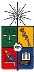 Facultad de Ciencias SocialesEscuela de Ciencias SocialesCarrera de PsicologíaProgramaNeoliberalismo y Educación: El proceso de privatización educativa en Chile Cronograma Curso PrivatizaciónI.- Identificación de la actividad curricularI.- Identificación de la actividad curricularCarrera en que se dicta:PsicologíaProfesor o equipo:Profesores invitados Ayudante :   Juan González - Rodrigo Sánchez - Diego Parra –Henry RennaAlvaro Carreño  Ciclo al que pertenece:EspecializaciónSemestre:PrimeroModalidad:PresencialCarácter:OptativoPre - requisitos:Ciclo BásicoAño2017II.- Descripción / Justificación de la actividad curricularII.- Descripción / Justificación de la actividad curricularEste curso es una actividad curricular, de carácter de especialización, donde los estudiantes, podrán conocer las complejidades de la reforma neoliberal  en educación. Tal reforma  ha tenido un impacto en la reconfiguración del sistema educativo, y también en la cotidianeidad de las escuelas. Una “nueva forma de hacer escuela” (Mejía, 2010), se  impulsa también, con esta reforma.  Se hace necesario, entonces,  introducir a los futuras/os psicólogos/as  y cientistas sociales al debate educativo actual desde esta perspectiva crítica al reforma neoliberal, particularmente desde el caso Chileno, paroxismo de la privatización educativa en Latinoamérica. Para esto se revisará el proceso de implementación, de funcionamiento y consolidación  de la reforma neoliberal en la educación chilena. Se revisará la evidencia respecto a las distintas formas de privatización presentes y las consecuencias políticas, económicas y educativas que tiene en la escuela chilena. Este curso es una actividad curricular, de carácter de especialización, donde los estudiantes, podrán conocer las complejidades de la reforma neoliberal  en educación. Tal reforma  ha tenido un impacto en la reconfiguración del sistema educativo, y también en la cotidianeidad de las escuelas. Una “nueva forma de hacer escuela” (Mejía, 2010), se  impulsa también, con esta reforma.  Se hace necesario, entonces,  introducir a los futuras/os psicólogos/as  y cientistas sociales al debate educativo actual desde esta perspectiva crítica al reforma neoliberal, particularmente desde el caso Chileno, paroxismo de la privatización educativa en Latinoamérica. Para esto se revisará el proceso de implementación, de funcionamiento y consolidación  de la reforma neoliberal en la educación chilena. Se revisará la evidencia respecto a las distintas formas de privatización presentes y las consecuencias políticas, económicas y educativas que tiene en la escuela chilena. III.- Objetivos de la actividad curricularIII.- Objetivos de la actividad curricularObjetivo general: Este curso tiene como propósito analizar la reforma educativa neoliberal y las consecuencias políticas, económicas y educativas que tiene en la escuela Chilena. Objetivos Específicos:Revisar el proceso de implementación, de funcionamiento y consolidación  del actual sistema educativo Chileno, constituido como un experimento neoliberal para el mundo. Revisar la investigación sobre los tipos de privatización educativa y la evidencia en Chile y Latinoamérica.Discutir el impacto de esta reforma en la representación que tenemos de la escuela actualmente y en la práctica educativa. Objetivo general: Este curso tiene como propósito analizar la reforma educativa neoliberal y las consecuencias políticas, económicas y educativas que tiene en la escuela Chilena. Objetivos Específicos:Revisar el proceso de implementación, de funcionamiento y consolidación  del actual sistema educativo Chileno, constituido como un experimento neoliberal para el mundo. Revisar la investigación sobre los tipos de privatización educativa y la evidencia en Chile y Latinoamérica.Discutir el impacto de esta reforma en la representación que tenemos de la escuela actualmente y en la práctica educativa. IV.- Temáticas o contenidos de la actividad curricularIV.- Temáticas o contenidos de la actividad curricularUnidad 1Unidad 1: Neoliberalismo y Educación: La Implementación del sistema educativo mercantil en Chile años 80 y 90. Antecedentes: el Sistema Educativo Estatal: El estado Docente  La Constitución y la libertad de enseñanza El  Sistema de Financiamiento: ¿Voucher o financiamiento a la oferta? Municipalización: ¿Descentralización o desarticulación? El Financiamiento Compartido: Consolidando la segregación educativa   Reformas Educativas Neoliberales en Latinoamérica Unidad 2: Mercantilización y Privatización: Fenómenos complejosEscuela y Sociedad: Mercantilización y la Escuela improductiva Exoprivatización, Endoprivatización y Poder Corporativo Evidencias sobre las distintas formas de  privatización : La calidad, la estandarización, la privatización de la provisión, gerenciamiento educativo y Nueva Gestión Pública, Poderes corporativos en la educación global y local.Unidad 1Unidad 1: Neoliberalismo y Educación: La Implementación del sistema educativo mercantil en Chile años 80 y 90. Antecedentes: el Sistema Educativo Estatal: El estado Docente  La Constitución y la libertad de enseñanza El  Sistema de Financiamiento: ¿Voucher o financiamiento a la oferta? Municipalización: ¿Descentralización o desarticulación? El Financiamiento Compartido: Consolidando la segregación educativa   Reformas Educativas Neoliberales en Latinoamérica Unidad 2: Mercantilización y Privatización: Fenómenos complejosEscuela y Sociedad: Mercantilización y la Escuela improductiva Exoprivatización, Endoprivatización y Poder Corporativo Evidencias sobre las distintas formas de  privatización : La calidad, la estandarización, la privatización de la provisión, gerenciamiento educativo y Nueva Gestión Pública, Poderes corporativos en la educación global y local.V.- Metodología de la actividad curricularV.- Metodología de la actividad curricularEl curso tendrá múltiples metodologías:- Clases expositivas tanto de contenidos temáticos, así como análisis de documentos bibliográficos de autores especializados combinados con espacios de debate y discusión. - Talleres Prácticos. Habrá en cada cierre de unidad un taller de integración de contenidos. - Clases evaluativas: Estas tendrán un carácter sumativo y de formaciónEl curso tendrá múltiples metodologías:- Clases expositivas tanto de contenidos temáticos, así como análisis de documentos bibliográficos de autores especializados combinados con espacios de debate y discusión. - Talleres Prácticos. Habrá en cada cierre de unidad un taller de integración de contenidos. - Clases evaluativas: Estas tendrán un carácter sumativo y de formaciónVI.- Evaluación de la actividad curricularVI.- Evaluación de la actividad curricularSe harán 4 evaluaciones temáticas y una autoevaluación. Todas tienen el mismo porcentaje. Es decir no tienen jerarquías, sólo pretenden ir respondiendo a los objetivos del curso. Tampoco es obligación una linealidad. Evaluación 1: Unidad 1Evaluación 2: Unidad 2Evaluación 3: Trabajo final Evaluación 4: Informe de autoaprendizaje y auto-evaluación.Se harán 4 evaluaciones temáticas y una autoevaluación. Todas tienen el mismo porcentaje. Es decir no tienen jerarquías, sólo pretenden ir respondiendo a los objetivos del curso. Tampoco es obligación una linealidad. Evaluación 1: Unidad 1Evaluación 2: Unidad 2Evaluación 3: Trabajo final Evaluación 4: Informe de autoaprendizaje y auto-evaluación.VII.- Bibliografía básica y obligatoria de la actividad curricularVII.- Bibliografía básica y obligatoria de la actividad curricularASSAEL J., CORNEJO R., GONZÁLEZ J., SÁNCHEZ R. , SOBARZO M. (2010) La empresa educativa en Chile. . Educ. Soc., Campinas, v. 32, n. 115, p. 305-322, abr.-jun. 2011. Ball, Stephen J., &Youdell, Deborah (2007). Privatización encubierta en la educación. Instituto de Educación, Universidad de LondresCLADE (2015).Mapeo sobre tendencias de la privatización de la educación en América Latina y el Caribe. Campaña Latinoamericana por el Derecho a la Educación (CLADE), Sao Paulo.HIRT, NICO (2003). Los tres ejes de la mercantilización escolar. Traducido al español por Beatriz Quirós, SUATEA–STEs. En: http://www.stes.es/socio/nico/3ejes.pdfRIESCO, M. (2011). La necesidad de reconstruir el sistema nacional de educación público desmantelado por la dictadura y la LOCE. Pensamiento Educativo. Revista De Investigación Educacional Latinoamericana, 40(1), 243-261.REDONDO, J. M. (2005). El experimento chileno en educación:¿ Conduce a mayor equidad y calidad en la educación?. Última década, 13(22), 95-110REDONDO, JESÚS M., DESCOUVIÈRES, CARLOS, & ROJAS, KARINA (2004). Equidad y calidad de la educación en Chile: Reflexiones e investigaciones de eficiencia de la educación obligatoria (1990-2001). Universidad de Chile, Facultad Ciencias Sociales, Vicerrectoría InvestigaciónALMONACID, C. La Educación Particular Subvencionada como Cooperadora del Estado. En: Bellei, C; Contreras, D; Valenzuela, J. (eds.).La Agenda Pendiente en Educación. Profesores, Administradores y Recursos: Propuestas para la Nueva Arquitectura de la Educación Chilena. Santiago de Chile: Programa de Investigación en Educación, Universidad de Chile/UNICEF,2008.p. 156-182.FUNDACIÓN SOL. El desalojo de la Educación Pública. Ideas para el Buen Vivir, n.1, , p. 1-13, nov., 2011. Disponible en:http://www.fundacionsol.cl/wp-content/uploads/2011/12/Ideas-1-Institucionalidad-y-Desarrollo.pdf. Recuperado: 29 nov. 2011. VERGER, A. (2013). Nuevas Tendencias de privatización educativa. Las alianzas público privadas en educación. Disponible enhttp://educacionparatodos.cl/wp/wp-content/uploads/2013/03/Cuaderno-del-Foro-Equidad-y-Financiamiento-de-la-Educaci%C3%B3n.pdf. Extraído: 7 ene. 2014.ASSAEL J., CORNEJO R., GONZÁLEZ J., SÁNCHEZ R. , SOBARZO M. (2010) La empresa educativa en Chile. . Educ. Soc., Campinas, v. 32, n. 115, p. 305-322, abr.-jun. 2011. Ball, Stephen J., &Youdell, Deborah (2007). Privatización encubierta en la educación. Instituto de Educación, Universidad de LondresCLADE (2015).Mapeo sobre tendencias de la privatización de la educación en América Latina y el Caribe. Campaña Latinoamericana por el Derecho a la Educación (CLADE), Sao Paulo.HIRT, NICO (2003). Los tres ejes de la mercantilización escolar. Traducido al español por Beatriz Quirós, SUATEA–STEs. En: http://www.stes.es/socio/nico/3ejes.pdfRIESCO, M. (2011). La necesidad de reconstruir el sistema nacional de educación público desmantelado por la dictadura y la LOCE. Pensamiento Educativo. Revista De Investigación Educacional Latinoamericana, 40(1), 243-261.REDONDO, J. M. (2005). El experimento chileno en educación:¿ Conduce a mayor equidad y calidad en la educación?. Última década, 13(22), 95-110REDONDO, JESÚS M., DESCOUVIÈRES, CARLOS, & ROJAS, KARINA (2004). Equidad y calidad de la educación en Chile: Reflexiones e investigaciones de eficiencia de la educación obligatoria (1990-2001). Universidad de Chile, Facultad Ciencias Sociales, Vicerrectoría InvestigaciónALMONACID, C. La Educación Particular Subvencionada como Cooperadora del Estado. En: Bellei, C; Contreras, D; Valenzuela, J. (eds.).La Agenda Pendiente en Educación. Profesores, Administradores y Recursos: Propuestas para la Nueva Arquitectura de la Educación Chilena. Santiago de Chile: Programa de Investigación en Educación, Universidad de Chile/UNICEF,2008.p. 156-182.FUNDACIÓN SOL. El desalojo de la Educación Pública. Ideas para el Buen Vivir, n.1, , p. 1-13, nov., 2011. Disponible en:http://www.fundacionsol.cl/wp-content/uploads/2011/12/Ideas-1-Institucionalidad-y-Desarrollo.pdf. Recuperado: 29 nov. 2011. VERGER, A. (2013). Nuevas Tendencias de privatización educativa. Las alianzas público privadas en educación. Disponible enhttp://educacionparatodos.cl/wp/wp-content/uploads/2013/03/Cuaderno-del-Foro-Equidad-y-Financiamiento-de-la-Educaci%C3%B3n.pdf. Extraído: 7 ene. 2014.VIII.- Bibliografía complementariaVIII.- Bibliografía complementariaALMONACID, C. Un cuasimercado Educacional: la Escuela Privada Subvencionada en Chile. Revista de Educación,  n.333. 165-196, 2004.BALL, S.; CORBALÁN, F. Un nuevo escenario para la política y el negocio educativos. Cuadernos de Pedagogía, n. 435, p. 1-5, jun. 2013.BRAHM, L.; CARIOLA, P.; SILVA, J. La educación particular en Chile: antecedentes y dilemas. Santiago de Chile:Centro de Investigación y Desarrollo de la Educación (CIDE), 1971.GONZÁLEZ, J Y PARRA D.(2012) El proyecto educativo del complejo religioso empresarial y las políticas de la Nueva Derecha. Juan González, Diego Parra, Sebastián Ligueño. Revista de Pedagogía Militante. Diatriba  N 2. Editorial Quimantú  Agosto 2012. http://colectivodiatriba.files.wordpress.com/2012/12/revista-diatriba-nc2ba21.pdfCHILE: Los Desafíos de la Educación Superior: Informe del Consejo Asesor Presidencial, 2008 FORO POR EL DERECHO A LA EDUCACIÓN – Chile [compilador] (2015) “Una década de luchas y propuestas por el derecho a la educación.  La palabra de los Movimientos Sociales”. En: http://www.opech.cl/wp/wp-content/uploads/2015/08/D%C3%A9cada-luchas.pdfGONZÁLEZ, J. Y PARRA, D. (2015). Privatización de la educación y poder corporativo: El fenómeno en una comuna urbano-popular en Santiago de Chile. MimeoGONZÁLEZ, J.; LIGÜEÑO, S.; PARRA, D. (a)¿Cómo poner fin al lucro en educación?” En: Centro Alerta (ed.). 2011: Aportes para interpretar una década de lucha por autoeducación. Santiago de Chile: Quimantú,2012. p. 113-122.GONZÁLEZ, J. et al. Gubernamentalidad y provisión educativa privada en Chile. Reflexiones a partir de la identificación de la propiedad y dinámica de la oferta educativa privada en la Región Metropolitana. En:Oyarzún, K. (Comp.).Sujetos y Actores Sociales: Reflexiones en el Chile de Hoy. Santiago: Universidad de Chile; Vice-Rectoria de Investigación; Facultad de Ciencias Sociales, 2010. p. 67-97. JOFRÉ, G. El Sistema de Subvenciones en Educación: La Experiencia Chilena. Revista Centro Estudios Públicos, n. 32, p. 192-237, 1988.MÖNCKEBERG, M. El negocio de las universidades en Chile. Santiago de Chile: Debate, 2005.INZUNZA, JORGE. (2009) La Construcción del Derecho a la Educación y la Institucionalidad Educativa en Chile. OPECH Universidad de Chile. www.opech.cl KREMERMAN M. (2009). Radiografía del Financiamiento del Educación Chilena.www.opech.cl PROGRAMA DE GOBIERNO MICHELLE BACHELLET 1914-1918.Octubre, 2013. Disponible en:http://michellebachelet.cl/programa/. Recuperado: 21 nov. 2013.RAMÍREZ, O; MUÑOZ, P.; HURTADO, M.Documentos especiales:La crisis educacional.Santiago de Chile:Quimantú, 1973.RIESCO, M. Se derrumba un mito. Chile reforma sus sistemas privatizados de educación y previsión. Centro de Estudios Nacionales de Desarrollo Alternativo (CENDA). Santiago de Chile: LOM Ediciones, 2007.CHILE: Informe de la Comisión investigadora sobre el funcionamiento de la Educación Superior, 2012.Gajardo, Marcela (1999). Reformas educativas en américa latina. Balance de una década. Cuaderno de trabajo N° 15, Santiago de Chile: Programa de Promoción de la Reforma Educativa en América Latina y el Caribe (PREAL).ORGANIZACION PARA LA COOPERACION Y EL DESARROLLO ECONOMICO (OCDE). Education at a Glance 2014: OECD Indicators. OECD Publishing, 2014.MADERO, C. & MADERO, I. Elección escolar y selección estudiantil en el sistema escolar chileno. ¿Quién elige a quién?: el caso de la educación católica. Revista Mexicana de Investigación Educativa, Vol. 17, n. 55, octubre-diciembre, p. 1267-1295, 2012.VERA, J. La ENU como representación de la lucha político–ideológica durante la unidad popular.Revista Divergencia,n. 1, p. 73-94, ene.-jun. 2012.Recursos web Observatorio Chileno de Políticas Educativas www.opech.clCampaña Latinoamericana por el Derecho la Educación CLADE http://www.campanaderechoeducacion.org/privatizacion/Grupo de Estudios e Investigación en Políticas Educativas. Universidad de Campinas Brasil https://greppe.wordpress.comCentro de Estudios MINEDUC   http://centroestudios.mineduc.cl/index.php?t=96Education Policy Analysis Archives     http://epaa.asu.edu/ojs/}ALMONACID, C. Un cuasimercado Educacional: la Escuela Privada Subvencionada en Chile. Revista de Educación,  n.333. 165-196, 2004.BALL, S.; CORBALÁN, F. Un nuevo escenario para la política y el negocio educativos. Cuadernos de Pedagogía, n. 435, p. 1-5, jun. 2013.BRAHM, L.; CARIOLA, P.; SILVA, J. La educación particular en Chile: antecedentes y dilemas. Santiago de Chile:Centro de Investigación y Desarrollo de la Educación (CIDE), 1971.GONZÁLEZ, J Y PARRA D.(2012) El proyecto educativo del complejo religioso empresarial y las políticas de la Nueva Derecha. Juan González, Diego Parra, Sebastián Ligueño. Revista de Pedagogía Militante. Diatriba  N 2. Editorial Quimantú  Agosto 2012. http://colectivodiatriba.files.wordpress.com/2012/12/revista-diatriba-nc2ba21.pdfCHILE: Los Desafíos de la Educación Superior: Informe del Consejo Asesor Presidencial, 2008 FORO POR EL DERECHO A LA EDUCACIÓN – Chile [compilador] (2015) “Una década de luchas y propuestas por el derecho a la educación.  La palabra de los Movimientos Sociales”. En: http://www.opech.cl/wp/wp-content/uploads/2015/08/D%C3%A9cada-luchas.pdfGONZÁLEZ, J. Y PARRA, D. (2015). Privatización de la educación y poder corporativo: El fenómeno en una comuna urbano-popular en Santiago de Chile. MimeoGONZÁLEZ, J.; LIGÜEÑO, S.; PARRA, D. (a)¿Cómo poner fin al lucro en educación?” En: Centro Alerta (ed.). 2011: Aportes para interpretar una década de lucha por autoeducación. Santiago de Chile: Quimantú,2012. p. 113-122.GONZÁLEZ, J. et al. Gubernamentalidad y provisión educativa privada en Chile. Reflexiones a partir de la identificación de la propiedad y dinámica de la oferta educativa privada en la Región Metropolitana. En:Oyarzún, K. (Comp.).Sujetos y Actores Sociales: Reflexiones en el Chile de Hoy. Santiago: Universidad de Chile; Vice-Rectoria de Investigación; Facultad de Ciencias Sociales, 2010. p. 67-97. JOFRÉ, G. El Sistema de Subvenciones en Educación: La Experiencia Chilena. Revista Centro Estudios Públicos, n. 32, p. 192-237, 1988.MÖNCKEBERG, M. El negocio de las universidades en Chile. Santiago de Chile: Debate, 2005.INZUNZA, JORGE. (2009) La Construcción del Derecho a la Educación y la Institucionalidad Educativa en Chile. OPECH Universidad de Chile. www.opech.cl KREMERMAN M. (2009). Radiografía del Financiamiento del Educación Chilena.www.opech.cl PROGRAMA DE GOBIERNO MICHELLE BACHELLET 1914-1918.Octubre, 2013. Disponible en:http://michellebachelet.cl/programa/. Recuperado: 21 nov. 2013.RAMÍREZ, O; MUÑOZ, P.; HURTADO, M.Documentos especiales:La crisis educacional.Santiago de Chile:Quimantú, 1973.RIESCO, M. Se derrumba un mito. Chile reforma sus sistemas privatizados de educación y previsión. Centro de Estudios Nacionales de Desarrollo Alternativo (CENDA). Santiago de Chile: LOM Ediciones, 2007.CHILE: Informe de la Comisión investigadora sobre el funcionamiento de la Educación Superior, 2012.Gajardo, Marcela (1999). Reformas educativas en américa latina. Balance de una década. Cuaderno de trabajo N° 15, Santiago de Chile: Programa de Promoción de la Reforma Educativa en América Latina y el Caribe (PREAL).ORGANIZACION PARA LA COOPERACION Y EL DESARROLLO ECONOMICO (OCDE). Education at a Glance 2014: OECD Indicators. OECD Publishing, 2014.MADERO, C. & MADERO, I. Elección escolar y selección estudiantil en el sistema escolar chileno. ¿Quién elige a quién?: el caso de la educación católica. Revista Mexicana de Investigación Educativa, Vol. 17, n. 55, octubre-diciembre, p. 1267-1295, 2012.VERA, J. La ENU como representación de la lucha político–ideológica durante la unidad popular.Revista Divergencia,n. 1, p. 73-94, ene.-jun. 2012.Recursos web Observatorio Chileno de Políticas Educativas www.opech.clCampaña Latinoamericana por el Derecho la Educación CLADE http://www.campanaderechoeducacion.org/privatizacion/Grupo de Estudios e Investigación en Políticas Educativas. Universidad de Campinas Brasil https://greppe.wordpress.comCentro de Estudios MINEDUC   http://centroestudios.mineduc.cl/index.php?t=96Education Policy Analysis Archives     http://epaa.asu.edu/ojs/}Fecha Contenidos Bibliografía 11/3 Presentación de Programa 18/3  Estado Docente e historia de la Educación en Chile González, J. y PArra, D.  (2015) Apunte  para Clase. “Reseña histórica del sistema educativo”Ruiz, Carlos (2010). De la República al mercado. Ideas educacionales y política en Chile. Santiago, LOM Ediciones. Cap. IIGodoy, M. (1994). Mutualismo y educación: Las escuelas nocturnas de artesanos, 1860-1880. Última Década], 2. [en línea)Recomendado:Cuadernos Chilenos de Historia de la Educación. UMCEhttp://www.historiadelaeducacion.cl/index.php?option=com_content&view=article&id=10&Itemid=115 Serrano,  Sol. (2013) Historia de la Educación en Chile (1810-1880). Tomo I. Ed.  Taurus.  Capítulo IX25/3 Feriado 01/4 Estado Docente e historia de la Educación en Chile. Ensayo 25%Insunza Jorge (2009) La Construcción del Derecho a la Educación y La Institucionalidad Educativa en Chile. Ediciones  OPECH. Capítulo II: El Estado Docente 1833-1973 http://www.opech.cl/Libros/doc2.pdfRiesco, M. Se derrumba un mito. Chile reforma sus sistemas privatizados de educación y previsión. Centro de estudios nacionales de desarrollo alternativo (CENDA). Santiago de chile: LOMEdiciones, 2007.Vera, J. La ENU como representación de la lucha político–ideológica durante la unidad popular. Revista Divergencia,N. 1, p. 73-94, ene.-jun. 2012.08/4 El  Sistema de Financiamiento: ¿Voucher o financiamiento a la oferta? Municipalización: ¿Descentralización o desarticulación?KREMERMAN M. (2009). Radiografía del Financiamiento del Educación Chilena.www.opech.cl ASSAEL J., CORNEJO R., GONZÁLEZ J., SÁNCHEZ R. , SOBARZO M. (2010) La empresa educativa en Chile. . Educ. Soc., Campinas, v. 32, n. 115, p. 305-322, abr.-jun. 2011.REDONDO, J. M. (2005). El experimento chileno en educación:¿ Conduce a mayor equidad y calidad en la educación?. Última década, 13(22), 95-11015/4 El Financiamiento Compartido: Consolidando la segregación educativa Sánchez, R (2011): La segregación socioeconómica: una situación antidemocrática en http://educacionparatodos.cl/wp-content/uploads/2015/10/La-segregaci%C3%83%C2%B3n-socioecon%C3%83%C2%B3mica-en-Chile-Una-situaci%C3%83%C2%B3n-antidemocr%C3%83%C2%A1tica.pdfForo DDEE (2010): Financiamiento y derecho a la educación http://educacionparatodos.cl/wp-content/uploads/2015/10/Financiamiento_y_Derecho_en_Educacio%C3%8C%C2%81n-oct11.pdf22/4 Evaluación Taller Integrativo 25%29/4  Invitado “La Reforma Neoliberal en Brasil” Video Conferencia  06/5Reformas y Privatización de la Educación en Latinoamérica  (Rodrigo y Henry) VERGER, A. (2013). Nuevas Tendencias de privatización educativa. Las alianzas público privadas en educación. Disponible enhttp://educacionparatodos.cl/wp/wp-content/uploads/2013/03/Cuaderno-del-Foro-Equidad-y-Financiamiento-de-la-Educaci%C3%B3n.pdf. Extraído: 7 ene. 2014.13/5Exo y Endo Privatización: Evidencias en Chile y Latinoamérica  Adriao, t. et al.(2015) Mapeo sobre tendencias de la privatización de la educación en América Latina y el Caribe. Campaña Latinoamericana por el Derecho a la Educación (CLADE), Sao Paulo, 2014.Almonacid, C. La Educación Particular Subvencionada como Cooperadora del Estado. En: Bellei, C; Contreras, D; Valenzuela, J. (eds.).La Agenda Pendiente en Educación. Profesores, Administradores y Recursos: Propuestas para la Nueva Arquitectura de la Educación Chilena. Santiago de Chile: Programa de Investigación en Educación, Universidad de Chile/UNICEF,2008.p. 156-182.20/5Poder Corporativo: Evidencias en Chile y Latinoamérica. Pre-entrega Ball, S.; Corbalán, F. Un nuevo escenario para la política y el negocio educativos. Cuadernos de Pedagogía, n. 435, p. 1-5, jun. 2013.González, J.; Ligüeño, S.; Parra, D.(b) El Proyecto Educativo del Complejo Religioso Empresarial y las Políticas de la Nueva Derecha en Educación. Revista Diatriba, n. 2, p. 34-43, 2012.27/5Neoliberalismo y Educación Superior: Evidencias en Chile OPECH (2008): COMUNICADO N° 8: Sobre el Informe de Avance del Consejo Asesor Presidencial para laEducación SuperiorInforme Consejo Asesor Presidencial de Educación Superior (CAPESUP) (2008)3/6 Efectos de la privatización en la Psicología en Chile  10/6Evaluación: Presentaciones “Las consecuencias de la privatización en la escuela”  25%  17/6Evaluación: Presentaciones “Las consecuencias de la privatización en la escuela”  24/6Entrega Trabajo  25%